Please complete this application form, and have it endorsed by another member of North Steyne. To be eligible for a scholarship, you must be an active patrolling member. Applications close on 31 May 2019 and are to be submitted to secretary@northsteyneslsc.com.au. If any questions, contact Chris Gibbs Stewart on 0409 031 645. Scholarship recipients will be announced at the North Steyne AGM on 21 July 2019.I would like to submit my application for the North Steyne Future Fund Scholarship:Print name: __________________________________________________________________________Signed: ____________________________________________     Date: ___________________________Endorsed by:Print name: __________________________________________________________________________Signed: ____________________________________________     Date: ___________________________NORTH STEYNE SURF LIFE SAVING CLUBFUTURE FUND SCHOLARSHIP APPLICATION 2019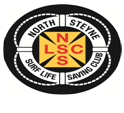 Name: Name: Patrol #: Year you joined North Steyne: E-mail:Mobile:Age:Occupation or year in school/university:Patrol hours in 2018/19:Qualifications (bronze, IRB crew, etc):Please describe your involvement with North Steyne including contributions in such areas as education, training, junior development, competition, administration, social activities or fundraising.Do you hold any special roles within the Club, and/or have your represented North Steyne outside of the Club in any capacity? (ie water safety for community events, SLS training, junior surf lifesaver, etc)What does being a member of North Steyne mean to you?What would you use the scholarship money for, and why would it help you achieve your goals?